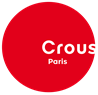 		RÈGLEMENTLES CRITÈRES D’ÉLIGIBILITÉ Le projet doit : Être présenté OBLIGATOIREMENT par : un étudiant inscrit dans un établissement d’enseignement supérieur et suivant une formation donnant droit au statut étudiant, un groupe d’étudiants, ou une association étudiante. Être novateur et, s’il a déjà été présenté les années précédentes, contenir de nouveaux paramètres (pas de reconduction d’un événement à l’identique). Mettre en exergue une dynamique d’animation de la vie étudiante (au minimum une restitution de projet dans le milieu étudiant faisant partie intégrante du projet et développée dans le dossier). Bénéficier d’un cofinancement d’autres partenaires publics ou privés (aide matérielle chiffrable ou soutien financier). Présenter un budget équilibré. Prévoir l’engagement de faire apparaître le logo du Crous sur tous les supports de communication relatifs au projet. Projet humanitaireVotre projet humanitaire doit :- apporter une aide concrète sur place- avoir des retombées pour le milieu étudiant parisien- avoir le suivi réel d'un professeur ou d'une personnalité qualifiée à Paris- avoir un relais sur place (association, ONG...)Votre projet ne doit pas :- prévoir de prodiguer des soins/actes médicaux réservés aux personnels qualifiés- faire partie de votre cursus- cibler un pays déconseillé par le Ministère des Affaires EtrangèresProjet CulturelPour les court-métrages, le réalisateur ou le scénariste doivent être étudiant de l’académie de Paris. Pour les pièces de théâtre, le metteur en scène ou le dramaturge doivent être étudiant de l’académie de Paris.LES CRITÈRES DE NON-ÉLIGIBILITÉ Ne pourront être examinés les projets : Déjà achevés à la date limite de dépôt du dossier. À but lucratif ou commercial. Présentant des dépenses d’investissement ou de fonctionnement associatif. Faisant partie du cursus universitaire obligatoire de l’étudiant (projets sanctionnés par une note ou toute autre forme d’évaluation, donnant lieu à la rédaction d’un mémoire ou d’un rapport, tutorés (même sans évaluation) par un ou des professeurs, mis en place lors de temps spécifiques faisant partie du cursus pédagogique d’une formation ; projets dont l’objet est identique au sujet de recherche universitaire du ou des porteur(s) de projet). Les participations à un raid. Les voyages touristiques. Les fêtes corporatistes (gala, soirée d’intégration)TYPE DE DEPENSES NON FINANCEESAchat de matériel hors frais créatifs, TransportHébergementNourriture/boissonRémunération de professionnel et d'étudiantFrais de fonctionnement ou d'investissement associatif FINANCEESFrais artistique (Décors, Costumes, Matériel création d’œuvre, Maquillage…) Frais humanitaire (matériel construction, matériel scolaires …) Location de salleLocation de matérielImpressionDroit d’auteur